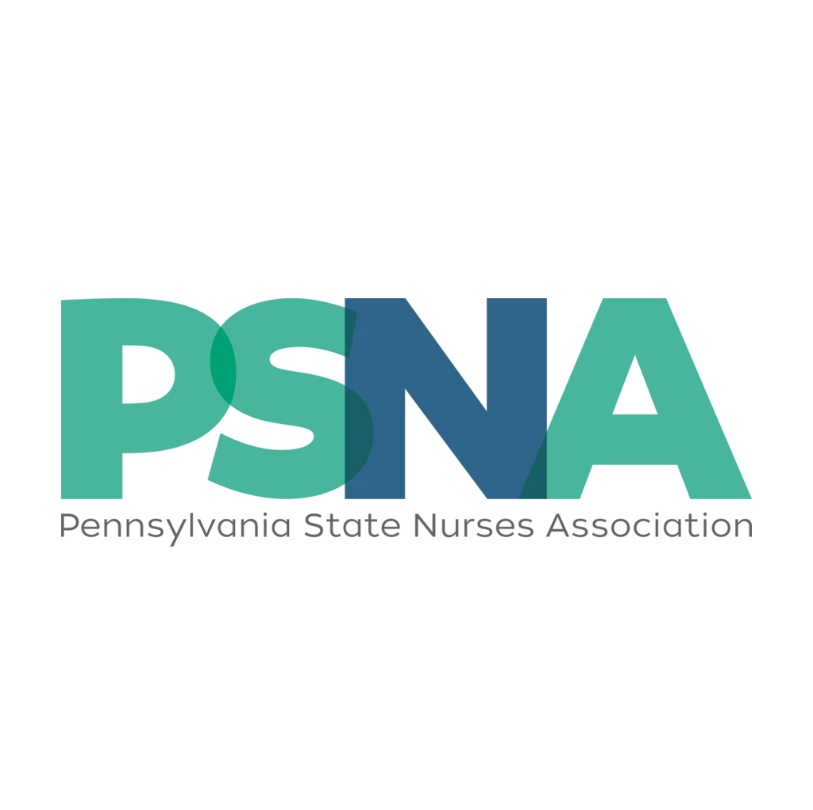 Individual CNE Summary Form This form is required to be completed and submitted to the PSNA within sixty days following the educational activity. Summary of Learning Outcomes-Required 1. Provide a succinct narrative of the summative evaluation data. 2. Based on the summative evaluation data, did the program make an impact on nursing professional practice? 
Briefly explain. 3. How will the summative evaluation data guide future educational activities? Briefly explain. Provider Questionnaire-Optional 1. Was PSNA timely in contacting you with feedback and action needed? ​​ Yes  ​​ No   N/A 2. If PSNA contacted you, were they helpful, knowledgeable, and did they provide adequate explanation of the required edits? ​ Yes  ​​ No  Explain:  3. Did PSNA reference the Continuing Nursing Education Polices and Application Manual for Individual Educational Activities when providing feedback? ​ Yes  ​​ No 4. If you contacted the PSNA office, how helpful was the response to your inquiry?  ​​​ Very helpful    ​ Helpful    ​​ Somewhat helpful    ​ Not very helpful    ​​ N/A 5. Do you have any comments, questions, or concerns?   Reviewed 02/2023PSNA Approval Number: Title of Activity: City and State where activity was held: Number of contact hours offered upon activity completion: Was the activity jointly provided? ​​​ Yes    ​ No Did the activity received commercial support? ​​ Yes    ​ No If yes, amount of commercial support received:  Total number of participants who completed the activity: Nurses: Physicians: Pharmacists: Other Learners: 